ΣΥΛΛΟΓΟΣ ΕΚΠΑΙΔΕΥΤΙΚΩΝ Π. Ε.                    Μαρούσι  10 –  6 – 2019                                                                                                                    ΑΜΑΡΟΥΣΙΟΥ                                                   Αρ. Πρ.: 90Ταχ. Δ/νση: Κηφισίας 211                                            Τ. Κ. 15124 Μαρούσι                                      Τηλ.: 210 8020697                                                                              Πληροφ.: Πολυχρονιάδης Δ. (6945394406)                                                                  Email:syll2grafeio@gmail.com                                      	Δικτυακός τόπος: http//: www.syllogosekpaideutikonpeamarousisou.grΠΡΟΣ: Τα μέλη του συλλόγου μαςΚοινοποίηση:Δ.Ο.Ε.Συλλ. Εκπ. Π. Ε. της χώραςΘέμα: « Παράσταση διαμαρτυρίας προς το Δημ. Συμβούλιο του Δήμου Κηφισιάς του Δ. Σ. του Σ.Ε.Π.Ε Αμαρουσίου με στόχο την αποτροπή της λήψης απόφασης για αναστολή (αίτημα εξαίρεσης) της εφαρμογής της Δίχρονης Υποχρεωτικής Προσχολικής Αγωγής και εκπ/σης για το Δήμο Κηφισιάς για το σχολικό έτος 2019 – 2020».Το Δ. Σ. του Σ. Ε. Π. Ε. Αμαρουσίου με ιδιαίτερα αισθήματα αγανάκτησης πληροφορήθηκε τις προθέσεις της Δημοτικής αρχής του Δήμου Κηφισιάς να εισηγηθεί στο Δημ. Συμβούλιο της πόλης την αναστολή (αίτημα εξαίρεσης) της εφαρμογής της Δίχρονης Υποχρεωτικής Προσχολικής Αγωγής και εκπ/σης για το Δήμο Κηφισιάς για το σχολικό έτος 2019 – 2020, ενώ η ίδια Δημοτική αρχή είχε προσυπογράψει και συμφωνήσει για την εφαρμογή της από το προσεχές σχολικό έτος.Καλούμε τα μέλη του Δημ. Συμβουλίου της Κηφισιάς να μην αποδεχτούν και ψηφίσουν μια καθόλα παράνομη και παράτυπη απόφαση και να υπερασπιστούν την εφαρμογή του νόμου 4521/2018 καθώς και τα μορφωτικά δικαιώματα των νηπίων και προνηπίων για δωρεάν – καθολική πρόσβαση στη Δημόσια και δωρεάν Δίχρονη Προσχολική Αγωγή και εκπαίδευση.Το Δ. Σ. του Σ. Ε. Π. Ε. Αμαρουσίου θα πραγματοποιήσει παράσταση διαμαρτυρίας προς το Δημ. Συμβούλιο του Δήμου Κηφισιάς την ΤΕΤΑΡΤΗ 12 – 6 – 2019 στις 19:30 στο Δημαρχείο Κηφισιάς με στόχο την αποτροπή της λήψης απόφασης για αναστολή (αίτημα εξαίρεσης) της εφαρμογής της Δίχρονης Υποχρεωτικής Προσχολικής Αγωγής και εκπ/σης για το Δήμο Κηφισιάς για το σχολικό έτος 2019 – 2020.Καλούμε το Δ. Σ. της Δ. Ο. Ε. να επιληφθεί άμεσα του θέματος προχωρώντας στην έκδοση σχετικής ανακοίνωσης διαμαρτυρίας.Καλούμε όσες/όσους συναδέλφους επιθυμούν να συμμετάσχουν στην παράσταση διαμαρτυρίας.ΠΑΛΕΟΥΜΕ ΚΑΙ ΔΙΕΚΔΙΚΟΥΜΕ ΤΗΝ ΕΦΑΡΜΟΓΗ ΤΗΣ ΔΙΧΡΟΝΗΣ ΥΠΟΧΡΕΩΤΙΚΗΣ ΠΡΟΣΧΟΛΙΚΗΣ ΑΓΩΓΗΣ ΚΑΙ ΕΚΠΑΙΔΕΥΣΗΣ ΑΜΕΣΑ ΣΕ ΟΛΟΚΛΗΡΗ ΤΗΝ ΕΠΙΚΡΑΤΕΙΑ ΑΠΟ ΤΟ ΥΠΠΕΘ ΧΩΡΙΣ ΤΗΝ ΕΜΠΛΟΚΗ ΤΩΝ ΔΗΜΩΝ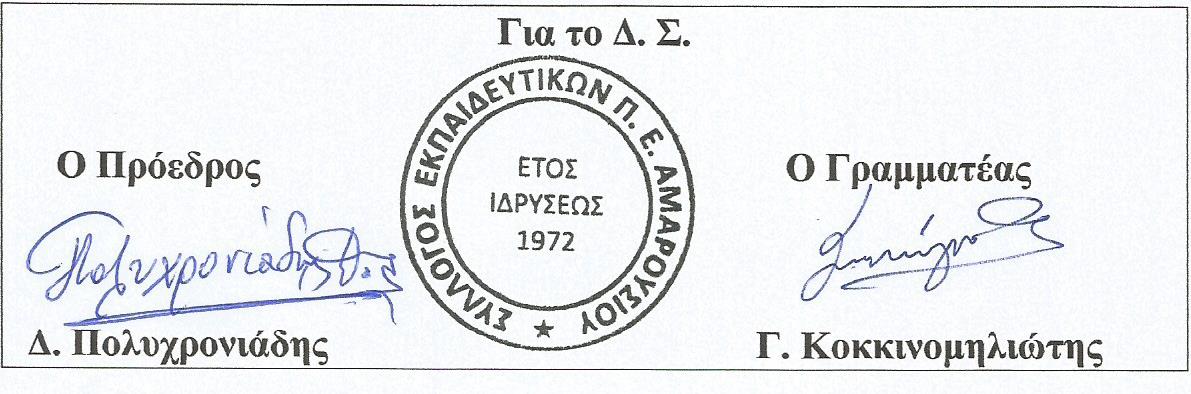 